2022 m. Lietuvos automobilių ralio čempionato naudojamos įrangos tiekėjo UAB „4rally“ GPRS/GSM/GPS saugos ir kontrolės įrangos specifikacija ir naudojimo instrukcija2022 m. LARČ Reglamento priedas Nr. 14Pagrindinė techninė informacijaPalaiko duomenų perdavimą GPRS/3G/4G LTE.SMS siuntimo galimybė SOS / OK / Kelias užblokuotas / Gaisras.Elektroninė raudona vėliava - avarinio įspėjimo funkcija.Turi vidinį diagnostikos modulį su galimybe pranešti sistemos administratoriams apie įrenginio problemas.Palaiko OTA (over-the-air) atnaujinimus ir gali būti pertvarkyta nuotoliniu būdu.Turi galimybę saugoti duomenis neprisijungus – gali saugoti duomenis ilgiau nei 13 valandų neprisijungus, su galimybe siųsti saugomus duomenis į serverius, kai atkuriamas duomenų ryšys.STS konsolė turi OK mygtuką ir SOS, Road Blocked ir Fire jungiklius, garsiakalbį ir raudonos vėliavos LED.STS buvo sukurta specialiai atlaikyti sunkias eksploatavimo sąlygas ir gali atlaikyti tiesioginį slėgį iki 5000 kg. (48,44 kN, patvirtinta laboratoriniais tyrimais).Visos sekimo įrenginio jungtys turi fiksavimo mechanizmą, kad būtų išvengta atsitiktinio atjungimo.Įrangos funkcijų ženklinimas yra paprastas ir intuityvus.Įrangoje naudojami didelio jautrumo ir galingumo GPS ir duomenų perdavimo radijo moduliai, todėl nereikia išorinių antenų.Didelis atsparumas signalo trukdymams (automatinė anti-jumming funkcija 8 signalams).Palaiko GPS, Glonass, Galileo, Kompasas, Navstar ir SBAS padėties nustatymo sistemas.Vidinis GPS padėties nustatymas 10 kartų per sekundę.Vieneto padėtis ir būsena siunčiami į serverį kas 6 sekundes, transporto priemonės sustojimo metu, pradedant judėti, keičiant kryptį daugiau nei 15 laipsnių, staigaus greitėjimo ir staigaus stabdymo metu.Dvi vidinės baterijos:pagrindinė baterija 3  dienas;atsarginę bateriją 4 val. veikimo metu.Galima prijungti prie automobilio 12V elektros tiekimo. Kai transporto priemonės maitinimo įtampa yra mažesnė nei iš anksto nustatyta, įrenginys atsijungia nuo transporto priemonės elektros sistemos ir naudoja savo vidinę bateriją, kad neiškrautų automobilio pagrindinės baterijos.Galima nustatyti ar automobilio uždegimas yra įjungtas arba išjungtasTuri testavimo programą, kad būtų galima lengvai patikrinti vieneto funkcionalumo teisingumą. Įranga užsandarinta nuo dulkių dalelių ir drėgmės (atitinka IP65).Visos STS priemonės apsaugotos nuo neleistino įsikišimo iš išorės (anti tamper).STS įrangos maitinimas įjungiamas specialių raktu, todėl ekipažui nėra galimybės atsitiktinai arba tyčia išjungti prietaisą.Technines savybes ir pagrindines funkcijos pateikti toliau esančioje lentelėje:Saugos ir kontrolės įrangos naudojimo instrukcijaUž saugos ir kontrolės įrangos sumontavimą atsakingas pats lenktynininkas/ekipažas/komanda. Tas pats įrenginys gali būti naudojamas susipažinimo su trasa ir varžybų metu. Susipažinimo su trasa metu įrenginys automobilyje turi būti matomoje vietoje, kad teisėjai ar kiti varžybų oficialūs asmenys galėtų jį identifikuoti.Sportiniame automobilyje įrenginys turi būti sumontuotas ir informacinis lipdukas priklijuotas iki varžybų starto.Specialioje zonoje, nurodytoje varžybų dokumentuose, varžybų organizatoriaus paskirti asmenys kontroliuos, ar  įranga sumontuota pagal schemą, tinkamai  pritvirtinta,  ar  nurodytoje  vietoje  yra  priklijuotas  specialus informacinis  lipdukas su varžybų valdymo centro kontaktiniu telefono numeriu.Lenktynininkas/ekipažas/komanda, neteisingai sumontavusi įrangą,  turi  tinkamai ją  sumontuoti  iki varžybų starto.Išduodamas įrangą varžybų organizatorius gali taikyti depozitinį mokėjimą, kuris grąžinamas,  grąžinus tvarkingą, veikiantį įrenginį iki varžybų nuostatuose nurodyto laiko.Sustojus varžybų trasoje, per 30 sek. turi būti paspaustas „SOS“,„OK“,“FIRE“ ar „ROAD BLOCK“ mygtukas. Greičio ruože sustojęs ekipažas privalo nedelsiant informuoti  varžybų  valdymo  centrą informaciniame lipduke nurodytu telefono numeriu apie sustojimo aplinkybes.Už „SOS“ ir „OK“ pranešimų siuntimo tvarkos nesilaikymą ekipažas gali būti baudžiamas pagal LASK 12 str.Kaip elgtis avarijos atveju arba sustojus greičio ruože?STS sistemos konsolė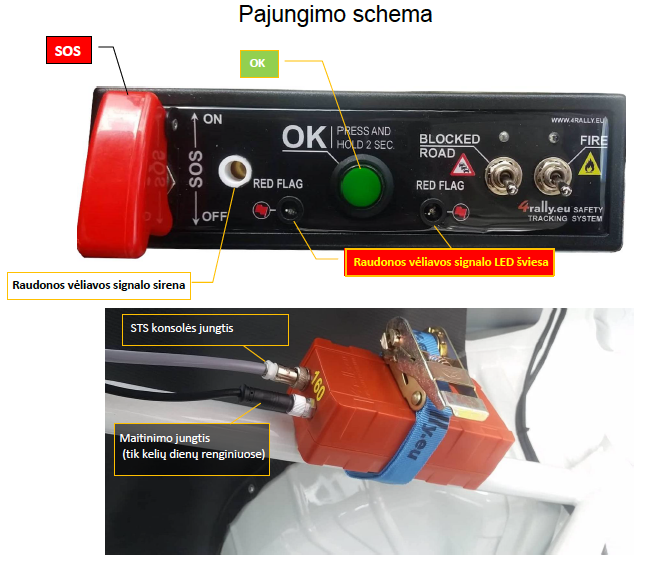 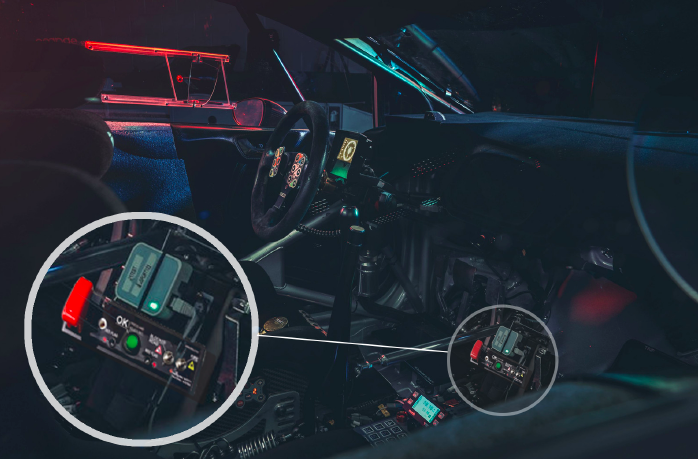 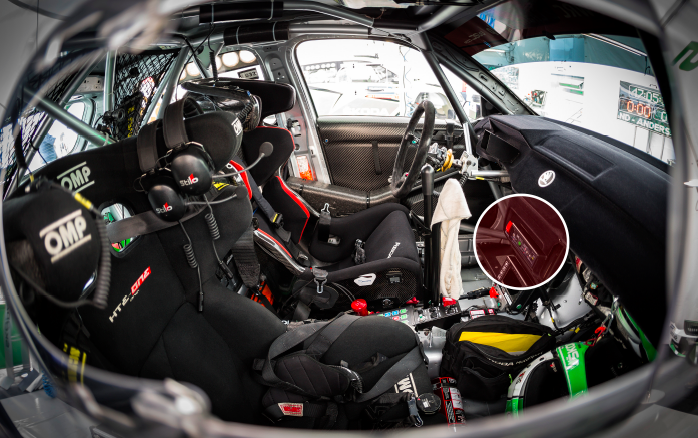 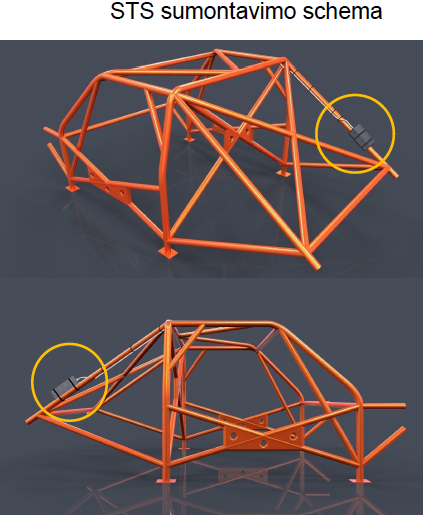 GPS/GSM antenosDidelio jautrumo, sumontuotos STS korpuso viduje, nereikia jokių išorinių antenų.MaitinimasDvi vidinės įmontuotos baterijos – pagrindinė veikia 3 dienas, atsarginė - 4 valandas.Nereikalauja prijungti prie transporto priemonės elektros grandinės, tačiau ilgų raliu ar žemos temperatūros atveju galima prijungti prie transporto priemonės elektros sistemos (12V).Atsparumas dulkėms ir vandeniuiIP65 (ip65)GPS modulio jautrumas sekimui163 dBPadėties tikslumas< 2,5 m CEP, < 2 m CEB SBASPozicijos nustatymasKas 6 sek. arba kas 200m (priklausomai kas įvyksta greičiau)SOS/OK/FIRE/ROAD BLOCK signalu siuntimas2-3 sek. nuo paspaudimo.RED FLAG signalo perdavimas automobiliui 2-3 sek.Įrangos sertifikatasĮranga turi Europos E ženklo homologaciją ir pilnai suderinama su bet kokiomis automobilio elektronikos sistemomis (Approval number E13*10R00*10R03*12558*00)SituacijaŽmonės sužeisti?Ką daryti?1 atvejis: automobilis sustabdytas dėl bet kokios techninės priežasties.NePaspauskite žalią mygtuką OK  per 30 sek.  Paskambinti į Ralio Centrą  2 atvejis: automobilis sustojo po avarijos arba nulėkė nuo kelio.NePaspauskite žalią mygtuką OK  per 30 sek.  Paskambinti į Ralio Centrą  3 atvejis: automobilis sustojo GRe ratų keitimui arba automobilio remontui.–Paspauskite žalią mygtuką OK  per 30 sek. Jei tai užtrunka ilgą laiką (daugiau nei 5 min.) –  skambinti į Ralio Centrą  ir informuoti apie priežastis4 atvejis: automobilis sustojo po avarijos arba nulėkė nuo kelio.TaipPaspauskite raudoną SOS  mygtuką nedelsiant po nelaimingo atsitikimo, jei galite skambinti į Ralio centrą  ir informuoti apie situaciją nedelsiant.5 atvejis: Jūs matote kito ekipažo avarijos vietą ir SOS ženklą.–Sustokite ir paspauskite raudoną SOS  mygtuką nedelsiant. 6 atvejis: gaunate elektroninį raudoną vėliavėlės signalą (LED indikatorius ir garsinis signalas STS konsolėje).–Nedelsdami sumažinkite greitį  iki KET leistino, paspauskite  Žalią OK  mygtuką per 30 sek., kad išsiųstumėte patvirtinimą Ralio centrui.7 atvejis: jūsų automobilis blokuoja kelią–Jei nėra galimybės apvažiuoti automobilį kitiems dalyviams ir jūs negalite patraukti savo automobilio į saugią vietą, prašome įjungti Road block jungiklį! Galite jį išjungti tik tuo atveju, jei jūsų automobilis jau yra saugioje vietoje ir kelias yra laisvas.8 atvejis: Jūsų automobilis dega–Jei negalite užgesinti gaisro su esamais gesintuvais, nedelsdami įjunkite FIRE jungiklį! Galite jį išjungti kada gaisras bus užgesintas.